MĚSTSKÁ MOBILITA BLÍZKÉ BUDOUCNOSTI – KONFERENCE FUTURE CITY TECH 2023Město Říčany hostí 8. června v Centru Na Fialce další ročník odborné konference Future City Tech, jejíž podtitul zní MĚSTSKÁ MOBILITA BLÍZKÉ BUDOUCNOSTI. Akce, jež proběhne pod záštitou ministra dopravy ČR Martina Kupky a hejtmanky Středočeského kraje Petry Peckové, je určena pro představitele menších a středních obcí a pro odbornou veřejnost. Účast je zdarma (jen je nutná registrace na fct.ricany.cz, kde nalezte další informace).Konference bude zaměřena na nejnovější technologie a inovace v oblasti městské mobility, které ovlivní budoucnost našich měst. Vystoupí přední odborníci, kteří představí nové technologie autonomních vozidel, elektrickou mobilitu, a zástupci firem a startupů, jenž se zabývají aktuálními trendy v této oblasti. V přátelské atmosféře v rámci networkingu dostanou všichni účastníci prostor na sdílení informací a zkušeností, a také na získání nových kontaktů.Program konference je rozdělen na dva bloky: UDRŽITELNÝ MĚSTSKÝ VOZOVÝ PARKJaké jsou nejnovější trendy v ČR i Evropě? Přijďte načerpat informace, jak nastavit efektivní systém nabíjení elektromobilů v rámci měst, komunit i jednotlivců. Můžete se inspirovat, jak připravit chytrý rezervační systém a jak využít nejlepší ceny pro nabíjení. A jakou budoucnost mají elektrobusy? Mají nějakou příležitost i další alternativní pohony?
SDÍLENÁ MĚSTSKÁ DOPRAVAPodpora veřejné a sdílené dopravy je nutností, pokud chceme ulevit našim městům od enormní dopravní zátěže. Za jakých podmínek to ale bude fungovat? Mezi řešení patří například dostupné a pohodlné městské autobusy a vhodně nastavené jízdní řády. Uplatnění může najít chytrý systém poptávkové dopravy, kdy si uživatelé mohou objednat svezení pomocí mobilní aplikace (je výhodná spolupráce mezi obcemi?). A jak zatraktivnit sdílená kola a elektrokola?ZAJÍMAVOST: Těšit se můžete na ukázky elektromobilů Škoda (bude se jednat o modely Škoda ENYAQ COUPÉ RS iV) nebo autonomního robota od české společnosti BringAuto, který slouží k rozvážení zásilek.KDE: Centrum Na Fialce, Mánesova 2530, Říčany. Občerstvení a oběd zajištěn.
REGISTRACE ZDARMA ZDE: fct.ricany.cz  Těšíme se na setkání s vámi v Říčanech
S přátelským pozdravem, Ing. David Michalička, starosta Říčan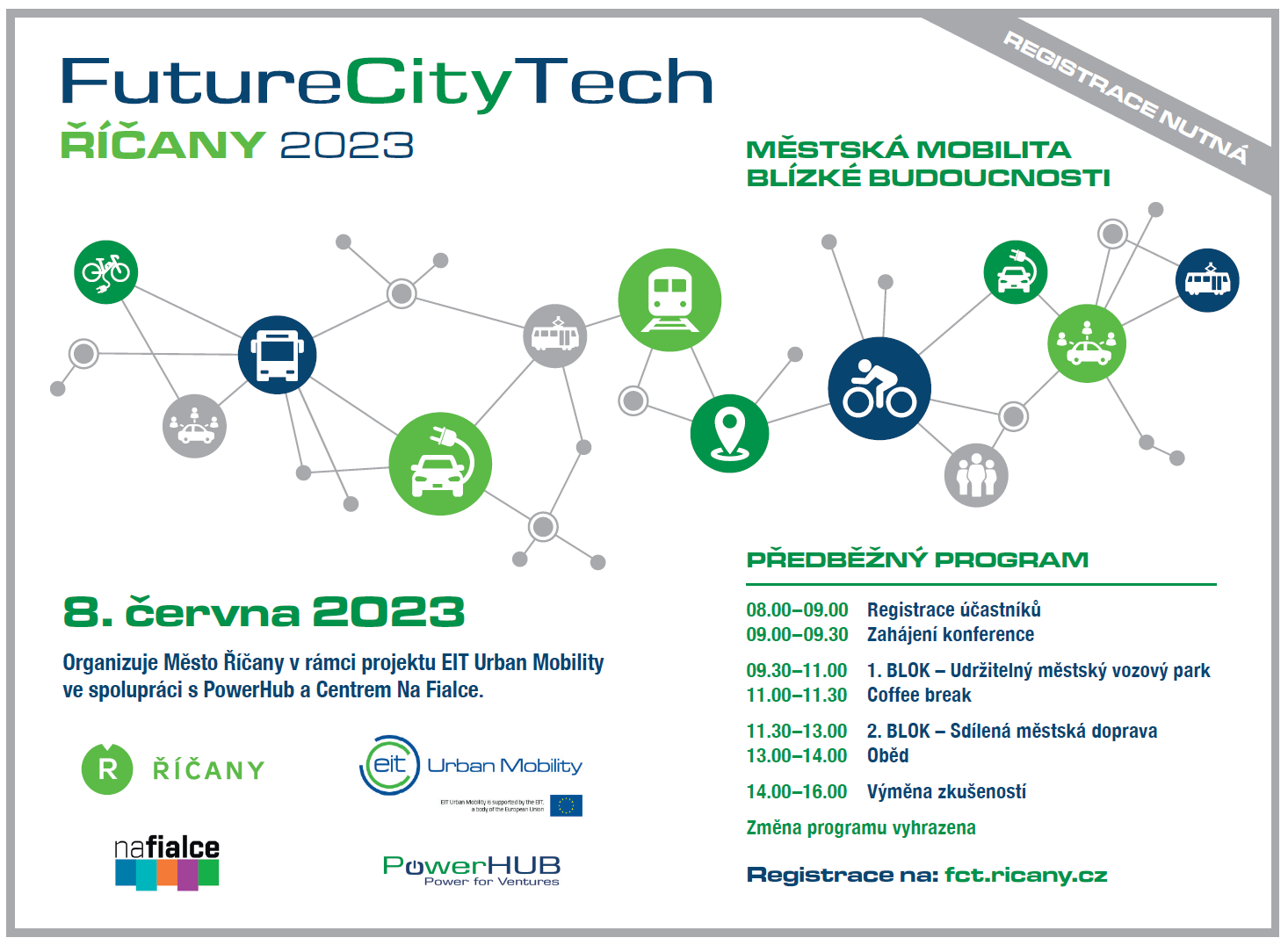 